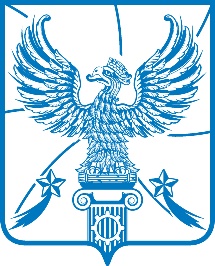 СОВЕТ ДЕПУТАТОВМУНИЦИПАЛЬНОГО ОБРАЗОВАНИЯГОРОДСКОЙ ОКРУГ ЛЮБЕРЦЫ
МОСКОВСКОЙ ОБЛАСТИРЕШЕНИЕ       02.08.2023									  № 85/13г. ЛюберцыО признании утратившим силу Решения Совета депутатов городского поселения Люберцы Люберецкого муниципального района Московской области от 23.12.2015 № 118/9 «Об утверждении Положения о муниципальном земельном контроле на территории городского поселения Люберцы муниципального района Московской области Во исполнении Протеста Люберецкой городской прокуратуры                    от 20.06.2023 № 7-01-23, в соответствии с Земельным кодексом Российской Федерации, Федеральным законом от 06.10.2003 № 131-ФЗ «Об общих принципах организации местного самоуправления в Российской Федерации»,  Положением о муниципальном земельном контроле на территории городского округа Люберцы Московской области, утвержденным Решением Совета депутатов городского округа Люберцы Московской области от 20.10.2021            № 459/70, Уставом городского округа Люберцы Московской области, Совет депутатов городского округа Люберцы решил:Признать утратившим силу Решение Совета депутатов городского поселения Люберцы Люберецкого муниципального района Московской области от 23.12.2015 № 118/9 «Об утверждении Положения о муниципальном земельном контроле на территории городского поселения Люберцы муниципального района Московской области.Опубликовать настоящее Решение в средствах массовой информации.Контроль за исполнением настоящего Решения возложить на постоянную депутатскую комиссию по перспективному развитию, градостроительству, землепользованию и муниципальной собственности (Лактионов Д.И.).Глава городского округа                                                                            В.М. ВолковПредседатель Совета депутатов   				                        В.П. Ружицкий